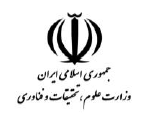 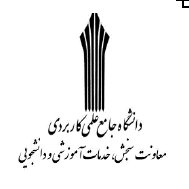 كاربرگ 236:‌ طراحي سوالات امتحانمركز آموزش علمي كاربردي ماشين سازي اراكنام و نام خانوادگي مدرس:                                  كد مدرس:                           كد ملي:                                       نيم سال ..... تحصيلي .......13نام درس:                          كد درس:                     ..... واحد نظري   ..... واحد عملي          تستي   تشريحي                                                     تاريخ امتحان: ...../ ...../ .....13        ساعت: ...../ .....	      مدت زمان امتحان: ......... دقيقه            پاسخنامه نياز دارد:    وسايل مجاز براي استفاده دانشجو:         نوشت افزار        ماشين حساب       جزوه و كتاب: باز   بسته اينجانب                               متعهد مي‌شوم كه از زمان امتحان برابر با ضوابط سامانه حداكثر تا هفت روز نمره دانشجو را وارد كرده و ثبت نمايم.                                           امضاي مدرسرديفسوالات امتحانبارم